SEPTEMBER 19, 2010		THESKEPTICARENA.COMGOD, GUNS, GUTS, AND GLORYWHAT FOLLOWS IS AN EMAIL EXCHANGE I HAD RECENTLY WITH ONE OF GENTLE JESUS' FOLLOWERS.  HIS WEBSITE IS CALLED "GOD, GUNS, GUTS, AND GLORY" SO FOR SHORT, I'LL JUST CALL HIM "GOD & GUTS". -----------------------------------------------------------------------------------------------------------I WROTE:GOD & GUTS,I know that the chance of getting a ghost-worshipper to experience the harsh reality of the real world is unlikely to happen, but if you ever get so drunk that an actual thought briefly passes through your mind, here is a website where you can learn what goes on in the real world while you are playing around in your mind with all your little invisible ghosts, demons, and angels:http://theskepticarena.com------------------------------------------------------------------------------------------YOU WROTE:Why would I go to a faggot website?I’ve already heard every feeble lie in your gay agenda textbook.------------------------------------------------------------------------------------------I WROTE:That is exactly the mental level that I expected from a ghost worshipper. Go back to sleep now and don't forget to pray to your invisible man. You know, the guy who teaches you to enslave and kill other humans.------------------------------------------------------------------------------------------YOU WROTE:You embrace in the utter FAILURE of filthy faggotism, and you say I am “asleep”?Beat it, REPROBATE. Lev 20:13 ------------------------------------------------------------------------------------------I WROTE:God & Guts,I said that your god teaches you to enslave and murder humans.You replied with a verse from Leviticus 20:13:"If a man also lie with mankind, as he lieth with a woman, both of them have committed an abomination: they shall surely be put to death; their blood shall be upon them."This is a perfect example of why modern, civilized humans laugh hysterically at ignorant, redneck, shit-kicking, bible-thumpers like yourself.  You are so amazingly stupid that your idea of a reply was to quote a verse which ... proved my point!(I'll bet you still don't get it).I notice that on your website you boast about teaching your 4-year-old, Ashlyn, to shoot a gun.  As you continue to masculinize (look it up) your own daughter, don't be surprised in a decade when she comes home from high school with one of her "girlfriends" and you catch them on the sofa, muff-diving.  Based on your rampant homophobia, I assume you'll do what all good little ghost worshippers do and disown her.  Only religious wingnuts, like yourself, have greater loyalty to an invisible ghost than they do to their own flesh and blood.You put up a website and want to play in the big leagues, but you possess the education and mental abilities of a little kid who plays T-ball.  You can't even string together coherent sentences without trapping yourself like you did above.  Go back to school and get your g.e.d. (general education diploma).  At least that will be a start.  You obviously do not possess the mental abilities necessary to be dispensing information about ... anything.  Yours in christ,neo.------------------------------------------------------------------------------------------YOUR REPLY ... AND MINE:I knew you were among the filthy homos. That’s why I sent you that scripture.IF YOU WANT TO BELIEVE I'M GAY THAT'S YOUR BUSINESS.  WHY DO YOU THINK I WOULD EVEN BE BOTHERED BY NAME-CALLING FROM SOMEONE WHO POSSESSES THE EDUCATION AND MENTAL CAPACITY OF A SYPHLITIC DWARF?Which, if America upheld the death penalty for such vile behavior, America would still be blessed and not doomed as it is.YOU CLAIM AMERICA USED TO BE BLESSED?I GUESS YOU ARE REFERRING TO THE AMERICA THAT BURNED THOUSANDS OF INNOCENT WOMEN BASED ON MURDEROUS BIBLE VERSES LIKE THE ONES IN LEVITICUS THAT YOU CHERISH SO MUCH?I GUESS YOU ARE REFERRING TO THE AMERICA THAT WAS BLESSED WITH MILLIONS OF SLAVES JUSTIFIED BY NUMEROUS VERSES IN YOUR BIBLE?I GUESS YOU ARE REFERRING TO THE AMERICA THAT GOD KEPT BLESSING WITH DISEASE THAT KILLED MILLIONS UNTIL MODERN MEDICINE (WITHOUT ANY SUPERNATURAL ASSISTANCE) FINALLY BEGAN TO CONQUER THESE "BLESSINGS FROM GOD" IN THE TWENTIETH CENTURY?I GUESS YOU ARE REFERRING TO THE AMERICA THAT GOD BLESSED WITH AN INFANT MORTALITY RATE SO HIGH THAT THE AVERAGE LIFE EXPECTANCY WAS LESS THAN 60 YEARS?ONCE AGAIN, YOU HAVE DEMONSTRATED THE MENTAL AGILITY OF A BLIND CAVE RAT.IF ANY PERIOD OF AMERICAN HISTORY COULD BE CONSIDERED AS ALMOST "BLESSED," IT WOULD BE OURS.  AND WHEN YOU HATE-FILLED GHOST WORSHIPPERS HAVE BEEN EDUCATED AND CIVILIZED SO THAT YOUR BELIEFS ARE GOVERNED BY MODERN MORALS BASED ON LAW RATHER THAN THE RANTINGS OF ANCIENT HEBREW CAMEL JOCKEYS, THEN AMERICA MIGHT ACTUALLY HAVE A SHOT AT BEING CALLED "BLESSED."And NONE of my kids will be filthy faggots.DICK CHENEY SAID THE SAME THING.  DO YOU THINK HE WANTS THE DEATH PENALTY FOR HIS DAUGHTER?  KEEP TEACHING YOUR DAUGHTER HOW TO BE A DUDE AND YOU MIGHT GET TO FIND OUT FOR YOURSELF.TIP: KEEP CHENY'S NUMBER ON SPEED DIAL - YOU MIGHT NEED IT SOMEDAY.I’ve already INSTILLED truth, thus blocking your INDOCTRINATION. AT 4 YEARS OLD YOU'VE INSTILLED NOTHING OTHER THAN THE ONLY THING YOU HAVE TO OFFER YOUR DAUGHTER - YOUR OWN ARROGANT IGNORANCE.  YOU WOULDN'T KNOW TRUTH IF IT KICKED YOU IN THE BALLS.SCIENCE DOES NOT INDOCTRINATE, IT EDUCATES.  INDOCTRINATION DESCRIBES RELIGIOUS TEACHING - LIKE THE HATE YOU ARE FILLING YOUR DAUGHTER WITH.  BUT WHEN YOU COME HOME FROM YOUR JOB AT BURGER KING ONE DAY, AND FIND HER CARPET MUNCHING WITH A FEW OF HER HIGH SCHOOL FRIENDS, THEN YOU WILL FIND YOURSELF IN THE SAME POSITION THOUSANDS OF OTHER PARENTS HAVE FOUND THEMSELVES IN - THEY TOO NEVER BELIEVED THEIR KIDS WOULD BECOME GAY.  THEY TOO HAD TO QUICKLY GROW UP AND DROP THE HATE, AND LEARN TO LOVE THEIR KIDS FOR WHO THEY WERE, NOT FOR WHO THEY WANTED THEM TO BE.JESUS TRIED TO TELL YOU ALL THESE THINGS, BUT YOU OBVIOUSLY NEVER GOT AS FAR AS THE NEW TESTAMENT.Faggot.YOU HAVE AN AWFULLY STRANGE WAY OF DEMONSTRATING TO PEOPLE HOW TO BE A "CHRISTIAN."  BUT WHAT ELSE CAN YOU DO?  NAME-CALLING AND THREATS ARE THE ONLY THING YOU GHOST WORSHIPPERS HAVE, BECAUSE ALL OF THE EVIDENCE GOES AGAINST EVERYTHING THE BIBLE TEACHES YOU: PHYSICS, CHEMISTRY, GEOLOGY, PALEONTOLOGY, ASTRONOMY, BIOLOGY, HISTORY, LAW, PHILOSOPHY; EVERY BELIEF YOU HOLD IS CONTRADICTED BY PROVABLE SCIENTIFIC EVIDENCE.YOU ARE DUMBER THAN DOGSHIT - AND EVERY WORD YOU WRITE PROVES IT.And only a FOOL wouldn’t teach their child to handle weapons.BUT AT 4!YOU SHOULD BE DOING JAIL TIME FOR EVEN ALLOWING A CHILD THAT YOUNG NEAR GUNS.  YOU HAVE ABOUT AS MUCH COMMON SENSE AS A DESERT CACTUS.MATTHEW 5:22:"BUT I SAY UNTO YOU, THAT WHOSOEVER IS ANGRY WITH HIS BROTHER WITHOUT A CAUSE SHALL BE IN DANGER OF THE JUDGMENT: AND WHOSOEVER SHALL SAY TO HIS BROTHER, RACA, SHALL BE IN DANGER OF THE COUNCIL: BUT WHOSOEVER SHALL SAY, THOU FOOL, SHALL BE IN DANGER OF HELL FIRE."LIKE I SAID, YOUR OWN WORDS PROVE YOU ARE AN IMBECILE.  WHEN EVEN ATHEISTS KNOW YOUR OWN BIBLE BETTER THAN YOU DO, IT IS TIME TO TAKE DOWN YOUR WEBSITE AND ACTUALLY READ THE THING BEFORE PUTTING IT BACK UP AND TRYING TO DEFEND SCRIPTURE.  YOU DO NOT KNOW ENOUGH ABOUT THE BIBLE TO EVEN BE TEACHING SUNDAY SCHOOL.------------------------------------------------------------------------------------------YOUR REPLY ... AND MINE:Hey faggot.HEY DUMBSHIT.If you are referring to CATHOLISCM,WHAT MAKES YOU THINK I WAS REFERRING TO CATHOLISM?DOES MY EMAIL MENTION CATHOLICISM?HAVE ANY OF MY EMAILS MENTIONED CATHOLICISM?CATHOLICISM - PROTESTANTISM - ISLAM - JUDAISM : THEY ARE ALL JUST DIFFERENT CULTS OF THE SAME FOUL-SMELLING DESERT DOGMA INVENTED BY ANCIENT HEBREW GOAT HERDERS WHO MADE UP FAIRY TALES (LIKE THE SUN FREEZING IN THE SKY FOR 1 DAY) THAT PROMOTED HATE AND VIOLENCE.  GOOGLE: CRUSADES, INQUISITION, WITCH BURNING, EXORCISM, STONINGS, ABORTION CLINIC BOMBINGS, ETC.that is not Christian.IT DOESN'T SURPRISE ME THAT YOU'VE NEVER SEEN A DICTIONARY BEFORE.LET ME HELP,Christian:1.  A believer in Christianity.2.  An individual who seeks to live his or her life according to the principles      and values taught by Jesus Christ.3.  An individual who has a personal relationship with Jesus Christ.IT'S SO TYPICAL THAT THE MOST IGNORANT AMONG US (THAT WOULD BE YOU) ALWAYS THINK THEY KNOW MORE THAN DICTIONARIES AND ENCYCLOPEDIAS.  ACCORDING TO THIS DEFINITION, CATHOLICS DO QUALIFY AS CHRISTIANS.IN FACT, THEY CAN EASILY PROVE THAT THEY ARE MORE CHRISTIAN THAN YOU ARE BY POINTING OUT THAT, IN YOUR ATTACK ON GAYS, YOU QUOTED LEVITICUS INSTEAD OF QUOTING JESUS.  SINCE YOU HAVE OBVIOUSLY NEVER GOTTEN AS FAR AS THE NEW TESTAMENT, LET ME GIVE YOU JUST ONE QUOTE THAT YOU WILL RUN INTO WHEN YOU FINALLY GET THERE:John 13:34-35"A new commandment I give to you, that you love one another, even as I have loved you, that you also love one another. By this all men will know that you are My disciples, if you have love for one another."I DON'T SEE ANY EXCEPTION IN THERE FOR GAYS.  IN FACT, THAT MAKES MANY ATHEISTS MORE CHRISTIAN THAN YOU ARE.  HOW IRONIC IS THAT?YOU WILL BE CONSIDERED A CHRISTIAN - THE DAY YOU START ACTING LIKE ONE.YOU HAVE AN AWFULLY LONG WAY TO GO DUDE.It never was and it still isn’t.ACTUALLY, BEFORE THE REFORMATION, CATHOLICISM WAS THE ONLY CULT OF CHRISTIANITY.  YOUR SECT DIDN'T BRANCH OFF UNTIL MARTIN LUTHER.HERE ARE A COUPLE OF QUOTES FROM YOUR HERO, LUTHER:"Forgiveness is God's command."THAT'S ODD, HE COMPLETELY FORGOT TO EXCLUDE GAYS FROM FORGIVENESS.  MAYBE HE GOT DISTRACTED WHILE BURNING A WITCH?"Faith must trample under foot all reason, sense, and understanding."WELL, YOU CERTAINLY FOLLOWED HIS ADVICE ON THAT ONE.That’s likely why Catholic churches are known for filthy sodomy!THE CHURCHES AREN'T KNOWN FOR FILTHY SODOMY - CERTAIN PRIESTS ARE.  THE CHURCHES ARE KNOWN FOR PROVIDING THE INNOCENT VICTIMS; AND THEN THE CLERGY DO EVERYTHING THEY CAN TO PROTECT THE PEDOPHILES.America WAS blessed. Why do you think that until now we’ve never been taken over by foreign threats?WELL THEN I GUESS MEXICO IS BLESSED.  OH, AND CANADA MUST BE BLESSED.  AND BRAZIL - THEY MUST BE BLESSED TOO.  FRANCE WAS TAKEN OVER BRIEFLY BY THE GERMANS, BUT THEY MUST BE BLESSED BECAUSE THEY ARE STILL SOVEREIGN.  AND ENGLAND - THEY'RE BLESSED.  INDIA FREED ITSELF FROM THE BRITISH SO NOW THEY ARE BLESSED.  AND CHINA HASN'T BEEN TAKEN OVER SO I GUESS THEY'RE BLESSED.  SINCE INDIA AND CHINA AREN'T CHRISTIAN - WHO DO YOU FIGURE IS BLESSING THEM?BESIDES, IF YOU GO BACK IN HISTORY (A SUBJECT YOU DON'T SEEM PARTICULARLY GOOD AT - BUT THEN AGAIN, I HAVEN'T SEEN EVIDENCE OF ANY SUBJECT THAT YOU ARE PARTICULARLY GOOD AT) YOU WILL DISCOVER THAT AMERICA WAS TAKEN OVER BY FOREIGN THREATS: THE BRITISH, FRENCH, AND SPANISH INVADED AND CONQUERED THE TRUE AMERICANS - AND THE DESCENDENTS OF THE INVADERS NOW CALL THEMSELVES 'AMERICANS'.BUT THAT PRETTY MUCH DESCRIBES ALL OF CHRISTIAN HISTORY - CONQUER AND DESTROY, THEN CLAIM IT WAS THEIRS ALL ALONG.And you promote faggotism, therefore you are a homo.YOU MUST BE USING THAT BIBLE DICTIONARY AGAIN.HEY, I'VE GOT A QUESTION GUTS:THE ONLY PEOPLE I KNOW WHO DEFEND SLAVERY ARE CHRISTIANS.  SO MY QUESTION IS, WHAT IS YOUR STAND ON ONE OF GOD'S FAVORITE INSTITUTIONS, SLAVERY?neo.------------------------------------------------------------------------------------------THE FINAL EMAIL FROM GOD, GUNS, GUTS, AND GLORYSINCE HE HAS HAD ENOUGH - NO REPLY WAS SENT.  THE COMMENTS BELOW ARE DIRECTED TO THE LISTENERS/READERS.Hey fag, I stopped reading as soon as I saw your cap lock was stuck.(MY COMMENT: IN MY LAST EMAIL, ALL MY RESPONSES WERE TYPED IN CAPITAL LETTERS TO DISTINGUISH THEM FROM HIS STATEMENTS.  THEY WEREN'T A PROBLEM THEN, BUT NOW THE CAPS ARE A PROBLEM?  IT'S OBVIOUS THAT THIS LITTLE-LEAGUER WAS DESPERATELY LOOKING FOR A WAY TO BAIL OUT AND TOOK IT).Beat it homo.I already know every move you will make.(MY COMMENT:  NOW HE IS CLAIMING TO BE PRESCIENT, AN ABILITY THAT EVEN HIS GOD DOES NOT DEMONSTRATE).You homo0s all use the same moot points.(MY FINAL COMMENT:  IT IS OBVIOUS FROM HIS EMAILS THAT HE WOULDN'T UNDERSTAND THE MEANING OF THE WORD 'MOOT' EVEN IF HIS 4-YEAR-OLD DAUGHTER TRIED TO EXPLAIN IT TO HIM.NOTICE THAT THROUGHOUT THIS ENTIRE EMAIL EXCHANGE HE NEVER ADDRESSED ANY RELIGIOUS ACCUSATIONS; AND WHEN CHALLENGED WITH THE CHRISTIAN FUNDAMENTALIST DEFENSE OF SLAVERY, HE BAILED OUT COMPLETELY.I WENT TO A DICTIONARY AND LOOKED UP THE DEFINITION OF THE WORD "MORON" AND HERE IS WHAT I FOUND(FOR THOSE OF YOU LISTENING TO THIS PODCAST, YOU WILL HAVE TO GO TO THESKEPTICARENA.COM/ARCHIVES AND OPEN THE WORD.DOC TO PAGE 9 TO SEE THE DEFINITION):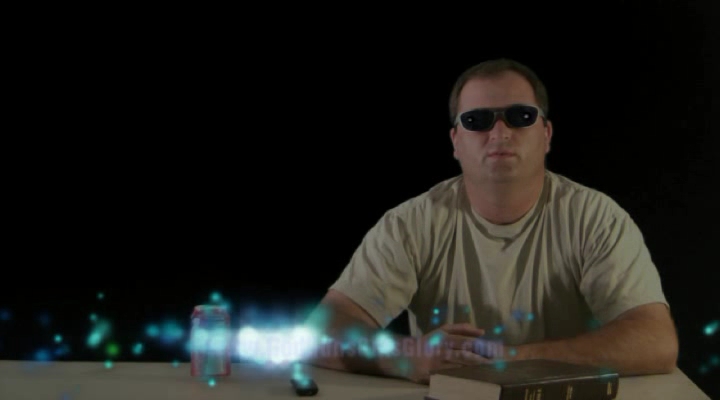 ONE LAST QUESTION - HOW DID I KNOW HE WAS GOING TO LOOK LIKE THAT?MAYBE I'M PRESCIENT?BY THE WAY, IN CASE ANY OF YOU WANTED TO CONTEST THIS PICTURE BEING THE EPITOME OF MORONITY - JUST CHECK OUT THE SUN SHADES ... AT NIGHT).(OKAY, SO MORONITY ISN'T A WORD.  THIS GUY PROVES ... IT SHOULD BE).*************************************************************THE SCIENCE SEGMENTNASA FINDS 'CANNIBAL' STAR THAT ATE ITS NEIGHBOURTHE BILLION-YEAR-OLD RED GIANT, CALLED BP PISCIUM, IS THOUGHT TO HAVE GOBBLED UP A YOUNG STAR WHOSE REMNANTS ARE STILL VISIBLE. BP PISCIUM IS A MORE EVOLVED VERSION OF OUR SUN LOCATED 1,000 LIGHT-YEARS AWAY IN THE CONSTELLATION OF PISCES. IT HAS BEEN FOUND WITH THE HELP OF NASA'S CHANDRA X-RAY OBSERVATORY. SCIENTISTS BEGUN STUDYING IT 15 YEARS AGO AND WERE BEMUSED BY ITS UNUSUAL APPEARANCE. IT IS ORBITED BY A DISC OF DUSTY MATTER THAT USUALLY BETOKENS PLANETS BEGINNING TO FORM AROUND YOUNG STARS. BUT YOUNG STARS ARE BORN IN CLUSTERS AND BP PISCIUM IS ISOLATED, LEADING ASTRONOMERS TO BELIEVE THAT IT IS IN FACT A RED GIANT – A STAR IN A LATE STAGE OF EVOLUTION. THEY CONCLUDED THAT THE DISC OF DUSTY MATTER IS FORMED OF THE REMNANTS OF A YOUNG STAR THAT IT HAS RECENTLY CONSUMED AND “DIGESTED”. PROFESSOR JOEL KASTNER OF THE ROCHESTER INSTITUTE OF TECHNOLOGY, NEW YORK, SAID THE RESEARCHERS HAD DISCOVERED A RARE CASE OF “STELLAR CANNIBALISM”. THE SCIENTISTS BELIEVE THAT THE STAR ATE ITS NEIGBOUR SHORTLY AFTER IT STARTED EXPANDING INTO ITS "RED GIANT" PHASE, THE LATE STAGE OF STELLAR EVOLUTION. HE SAID: "OUR WORKING SPECULATION IS THAT WE ARE OBSERVING THE STAR RIGHT AT THE POINT AT WHICH IT HAS SWALLOWED ITS COMPANION AND HENCE FORMED A DISC. “SOME OF THE MATERIAL THAT USED TO BE ITS COMPANION HAS FALLEN ON TO THE STAR AND SOME HAS BEEN SHOT OUT AT HIGH SPEEDS, AND THAT'S WHAT WE'RE SEEING." THE SCIENTISTS BELIEVE THAT THE EARTH COULD ONE DAY FALL VICTIM TO THE SAME FATE OF BP PISCIUM’S UNFORTUNATE NEIGHBOUR. DAVID RODRIGUEZ FROM UNIVERSITY OF CALIFORNIA, LOS ANGELES, SAID: "BP PSC SHOWS US THAT STARS LIKE OUR SUN MAY LIVE QUIETLY FOR BILLIONS OF YEARS, BUT WHEN THEY GO, THEY JUST MIGHT TAKE A STAR OR PLANET OR TWO WITH THEM.”*************************************************************ABROADCANADIAN DOCTORS WANT TO BAN MIXED MARTIAL ARTSTHEY SAY IT'S TOO SAVAGEDOCTORS IN CANADA HAVE DECIDED TO PUSH FOR A BAN ON MIXED MARTIAL ARTS. "THE AIM IS TO DISABLE AND MAIM YOUR OPPONENT,” THE INTERNIST LEADING THE CHARGE TOLD HIS COLLEAGUES AT THE CANADAN MEDICAL ASSOCIATION'S ANNUAL MEETING. “WE SHOULD NOT TOLERATE THIS SO-CALLED SPORT IN A CIVILIZED SOCIETY.” HE PROVED PERSUASIVE, AND THE CMA WILL NOW LOBBY FOR THE BAN.(MY COMMENT: IF HE WERE BEING HONEST WHY DID HE NOT INCLUDE BOXING?  THAT'S BECAUSE HE IS NOT BEING HONEST.  THE AIM IS NOT TO DISABLE AND MAIM YOUR OPPONENT AS HE CLAIMS - THE AIM IS TO DEFEAT YOUR OPPONENT USING A MULTITUDE OF DIFFERENT TECHNIQUES.  THESE TECHNIQUES SOMETIMES RESULT IN INJURY AS THEY DO IN MANY SPORTS.  IN FACT, DESPITE NEARLY 20 YEARS OF MIXED MARTIAL ARTS IN THE UNITED STATES NOT ONE DEATH HAS RESULTED WHILE BOXING, FOOTBALL, SKIING, AND MANY OTHER SPORTS HAVE RACKED UP MANY DEATHS).ERIK MALINOWSKI AT WIRED WRITES THAT MMA HAS EMERGED FROM THE FRINGE TO BECOME A SERIOUS MONEY-MAKER WORLDWIDE, SO DON'T EXPECT TO SEE IT GO AWAY ANY TIME SOON.(MY COMMENT: WHENEVER YOU WANT TO DISCOVER THE AGENDA BEHIND PEOPLE - FOLLOW THE MONEY.  99% OF THE TIME YOU WILL DISCOVER THE ANSWER.  IN THIS CASE, MMA HAS BEEN WILDLY SUCCESSFUL AND NOW THREATENS THE ESTABLISHED MONOPOLY OF PROFESSIONAL BOXING.  I WOULD BET GOD & GUTS' 4-YEAR-OLD DAUGHTER'S SHOTGUN SHELLS THAT YOU WILL FIND PROFESSIONAL BOXING IN CANADA BEHIND THIS PUSH)."WITH THE BOOMING POPULARITY OF MMA IN THE UNITED STATES, IT’S HARD TO SEE THE CANADIAN CAMPAIGN AS AN IMMEDIATE THREAT TO UFC’S MARKET DOMINANCE, BUT WITH EVERY FIGHTER’S DEATH AND EVERY PUBLIC EFFORT TO BRING THE SPORT’S HEALTH RISKS TO LIGHT, THE PALL OVER MMA SEEMINGLY GROWS DARKER."(MY COMMENT: THAT MIGHT BE TRUE IF WHAT YOU SAID WERE TRUE.  UNFORTUNATELY, YOU LIED.  THERE HAVE BEEN NO DEATHS IN MMA IN NORTH AMERICA.  AND YOU DON'T SEEM PARTICULARLY ANXIOUS TO BRING THE HEALTH RISKS OF ALL THE SPORTS THAT HAVE HAD DEATHS TO LIGHT?  WHY IS THAT?  IT DOESN'T SEEM LIKE YOU ARE AS CONCERNED ABOUT THE PUBLIC'S HEALTH RISKS AS YOU CLAIM OR YOU WOULD BE GOING AFTER THEM, NOT A SPORT THAT HAS YET TO RECORD A SINGLE FATALITY).*************************************************************FAMOUS QUOTESSTEPHEN HAWKING (BORN JANUARY 1942) IS 68 YEARS OLD.HE IS A BRITISH THEORETICAL PHYSICIST AND COSMOLOGIST, WHOSE SCIENTIFIC CAREER SPANS OVER FORTY YEARS. HIS BOOKS AND PUBLIC APPEARANCES HAVE MADE HIM AN ACADEMIC CELEBRITY AND HE IS AN HONORARY FELLOW OF THE ROYAL SOCIETY OF ARTS, A LIFETIME MEMBER OF THE PONTIFICAL ACADEMY OF SCIENCES, AND IN 2009 WAS AWARDED THE PRESIDENTIAL MEDAL OF FREEDOM, THE HIGHEST CIVILIAN AWARD IN THE UNITED STATES.HE IS KNOWN FOR HIS CONTRIBUTIONS TO THE FIELDS OF COSMOLOGY AND QUANTUM GRAVITY, ESPECIALLY IN THE CONTEXT OF BLACK HOLES. HE HAS ALSO ACHIEVED SUCCESS WITH WORKS OF POPULAR SCIENCE IN WHICH HE DISCUSSES HIS OWN THEORIES AND COSMOLOGY IN GENERAL; THESE INCLUDE THE RUNAWAY BEST SELLER A BRIEF HISTORY OF TIME, WHICH STAYED ON THE BRITISH SUNDAY TIMES BESTSELLERS LIST FOR A RECORD-BREAKING 237 WEEKS.HAWKING'S KEY SCIENTIFIC WORKS TO DATE HAVE INCLUDED PROVIDING, WITH ROGER PENROSE, THEOREMS REGARDING GRAVITATIONAL SINGULARITIES IN THE FRAMEWORK OF GENERAL RELATIVITY, AND THE THEORETICAL PREDICTION THAT BLACK HOLES SHOULD EMIT RADIATION, WHICH IS TODAY KNOWN AS HAWKING RADIATION.HAWKING HAS A NEURO-MUSCULAR DYSTROPHY THAT IS RELATED TO AMYOTROPHIC LATERAL SCLEROSIS, A CONDITION THAT HAS PROGRESSED OVER THE YEARS AND HAS LEFT HIM ALMOST COMPLETELY PARALYSED."LIFE ALMOST CERTAINLY EXISTS ELSEWHERE IN THE UNIVERSE, AND HUMANS ON EARTH SHOULD BE DOING EVERYTHING IN THEIR POWER TO KEEP AWAY FROM THE ALIEN BEINGS. WE ONLY HAVE TO LOOK AT OURSELVES TO SEE HOW INTELLIGENT LIFEMIGHT DEVELOP INTO SOMETHING WE WOULDN'T WANT TO MEET.  IF ALIENS EVER VISIT US, I THINK THE OUTCOME WOULD BE MUCH AS WHEN CHRISTOPHER COLUMBUS FIRST LANDED IN AMERICA, WHICH DIDN'T TURN OUT VERY WELL FOR THE NATIVE AMERICANS."“THE GREATEST ENEMY OF KNOWLEDGE IS NOT IGNORANCE, IT IS THE ILLUSION OF KNOWLEDGE.”